Portfólióm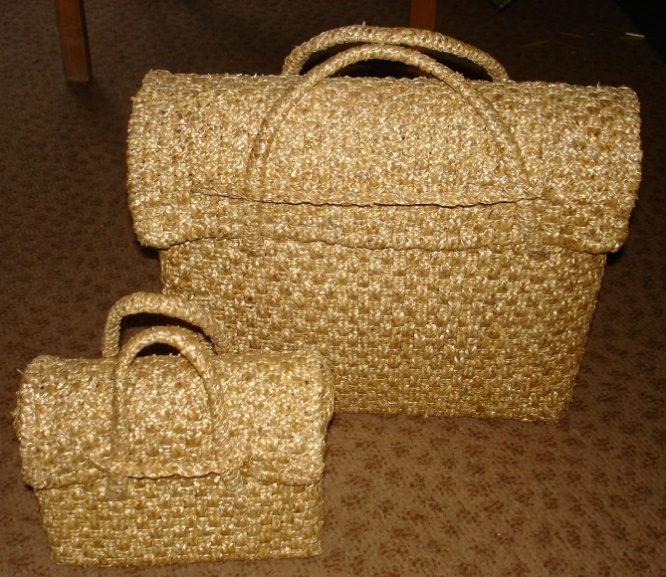 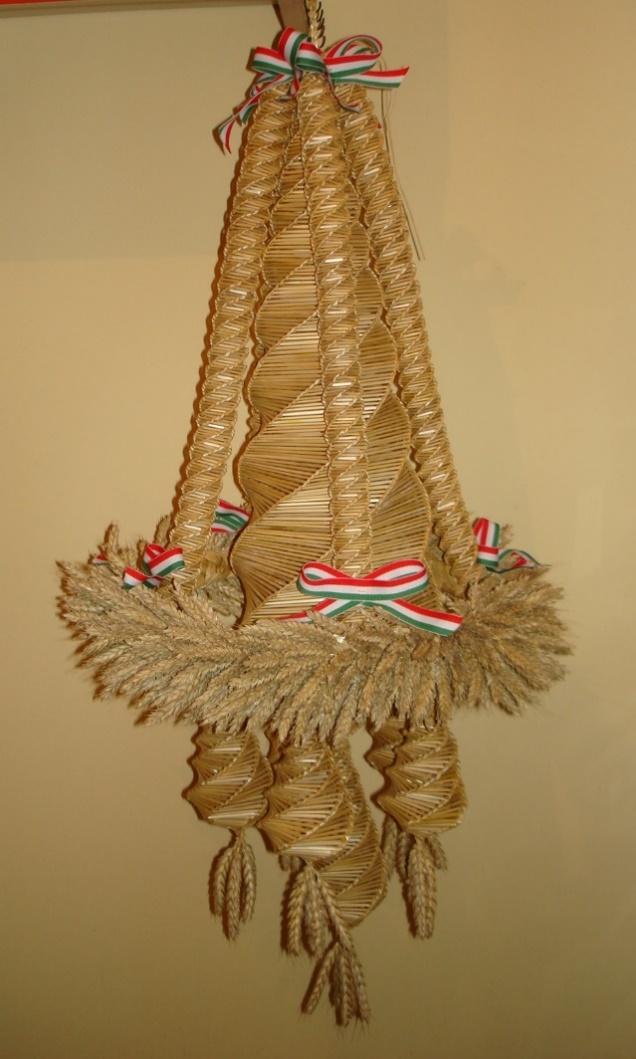 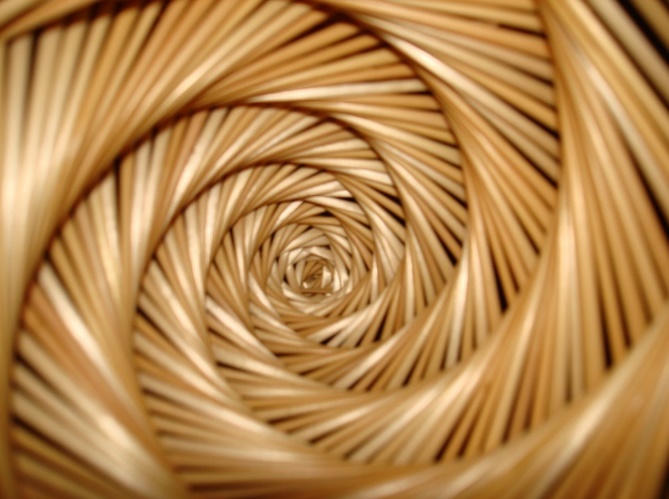 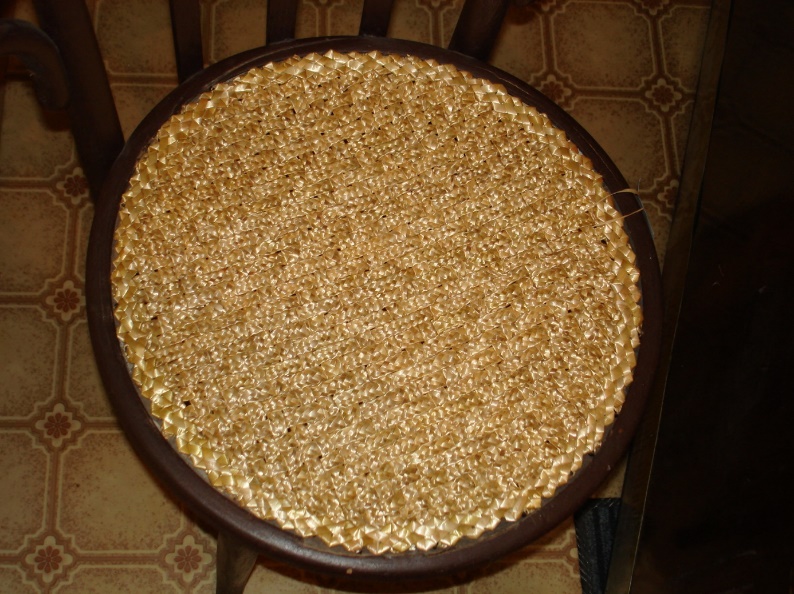 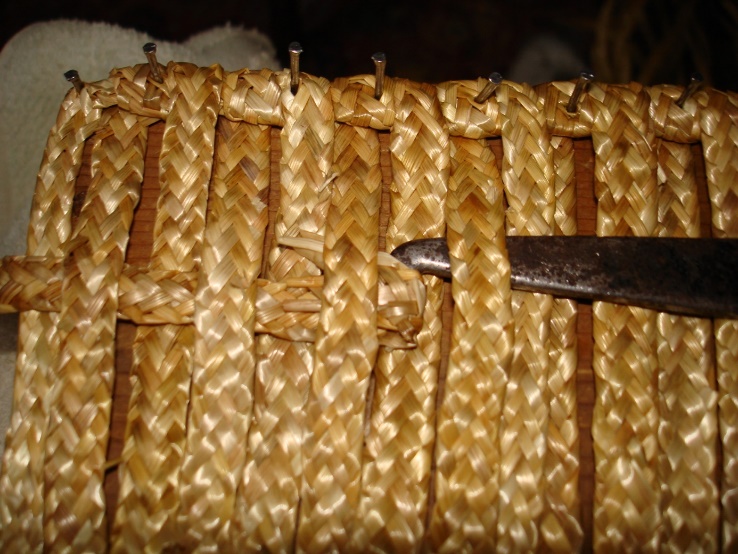 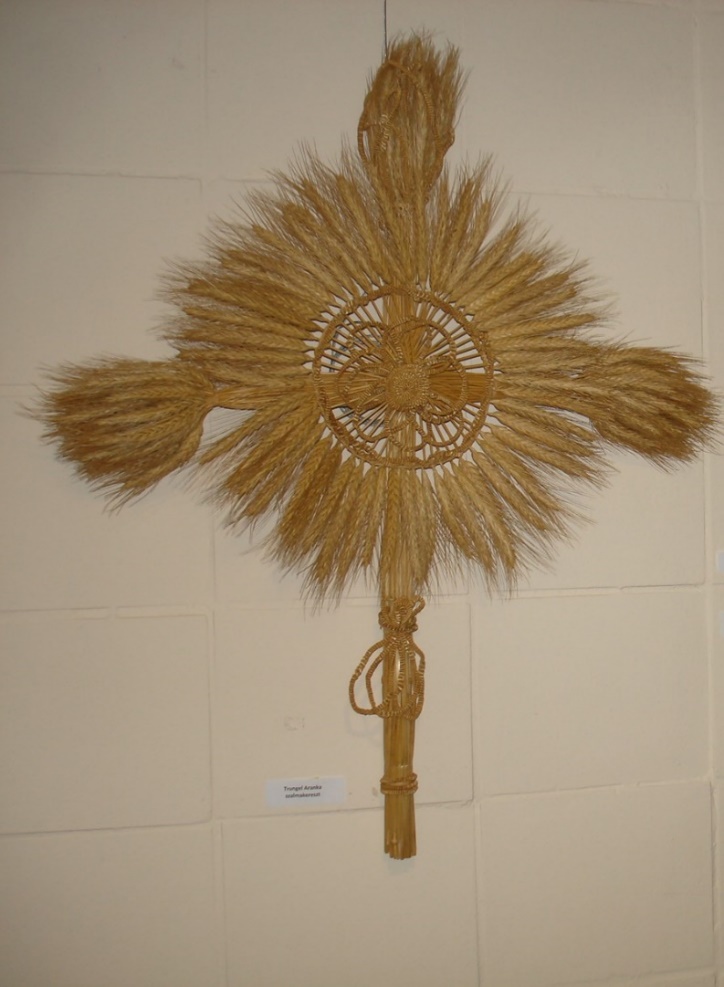 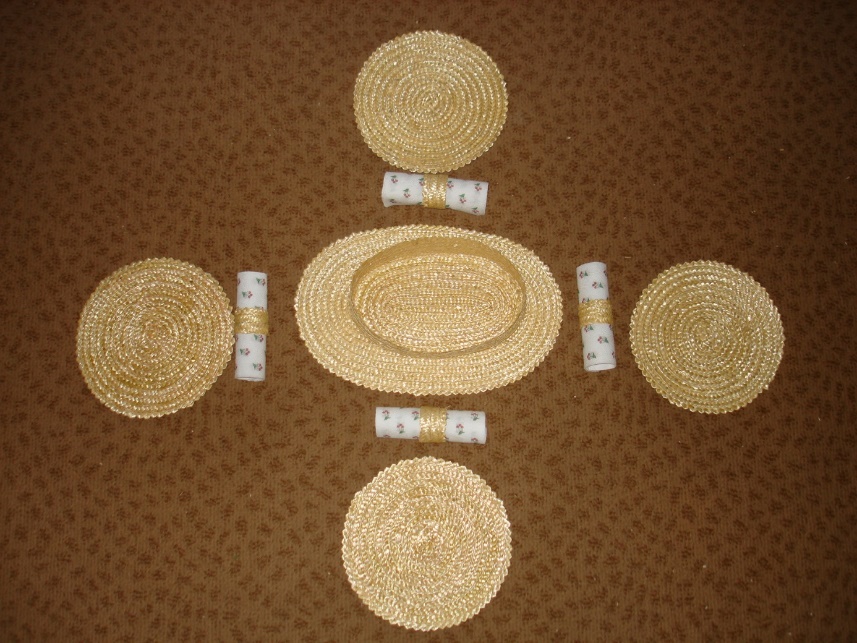 Edényalátétek, kenyereskosár, szalvétagyűrűvel.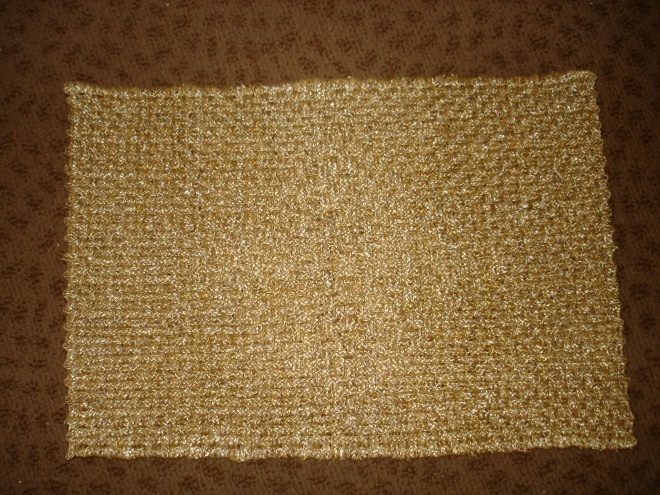 Lábtörlő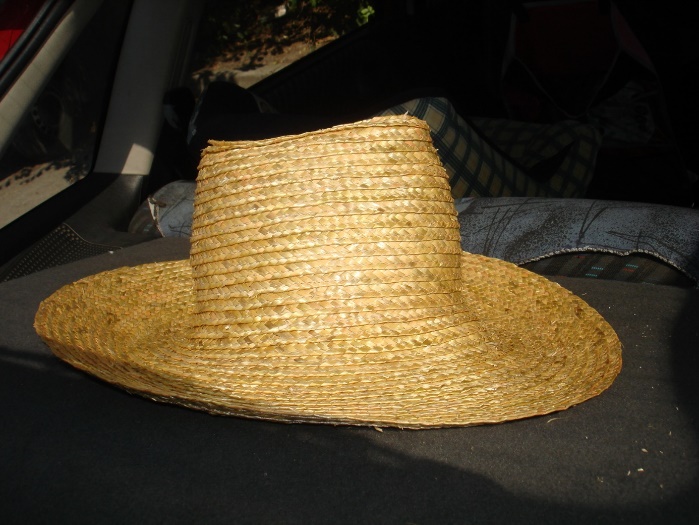 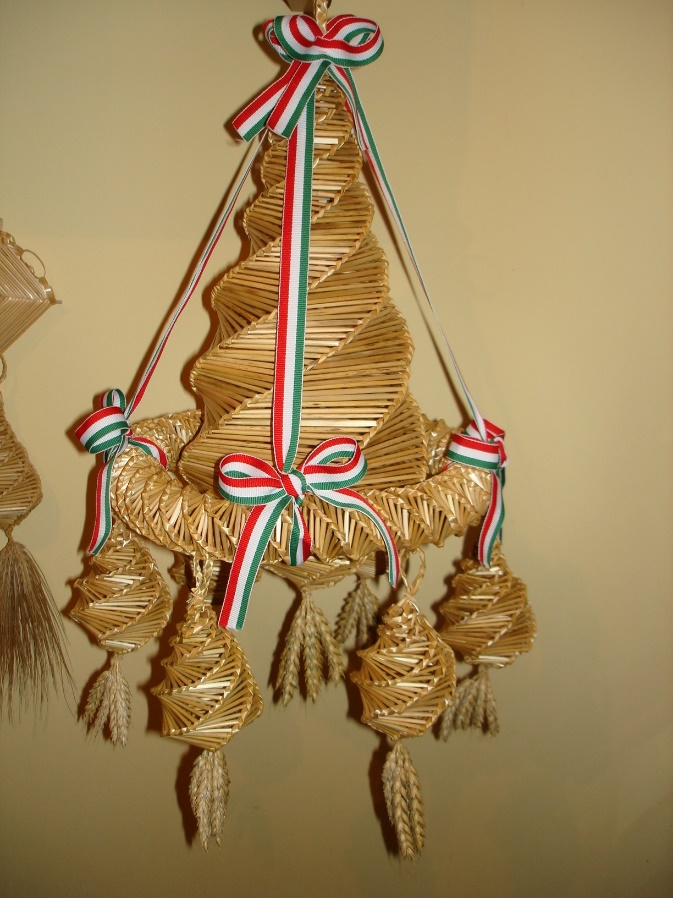 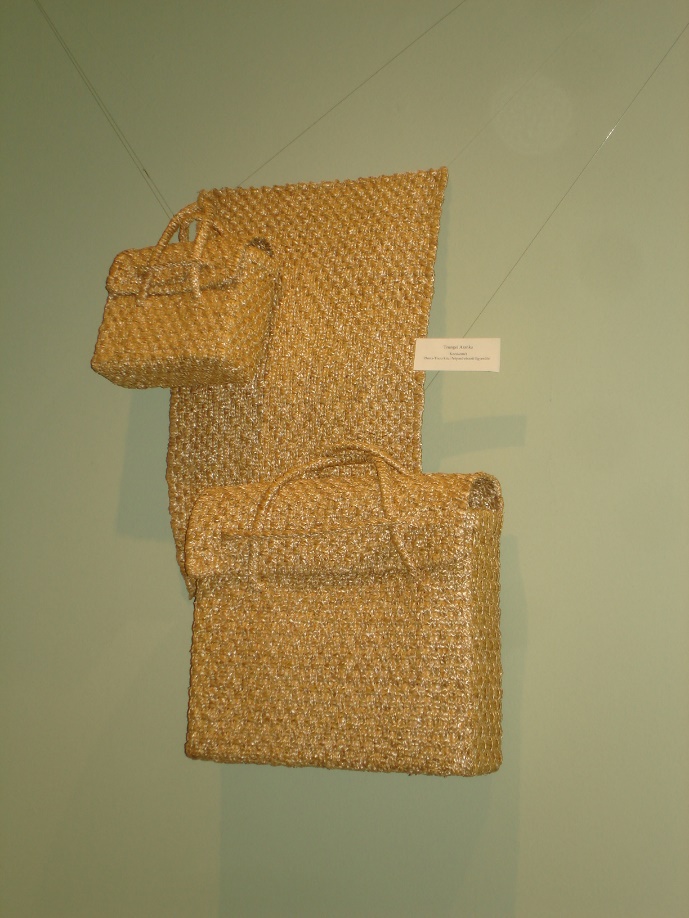 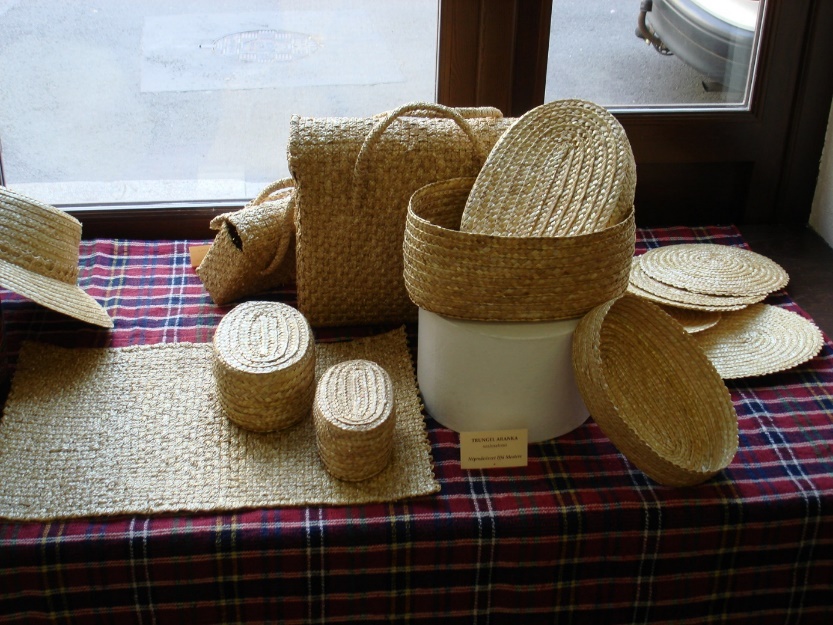 2008. Budapest, Hagyományok HázaPortfóliós anyag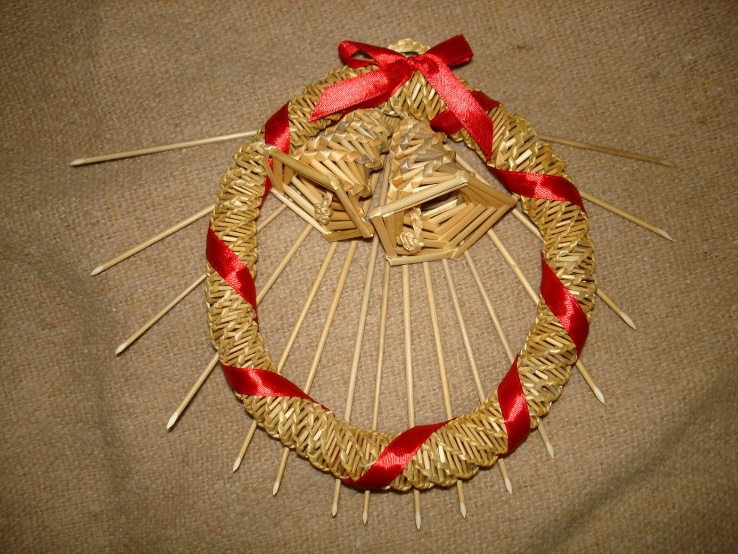 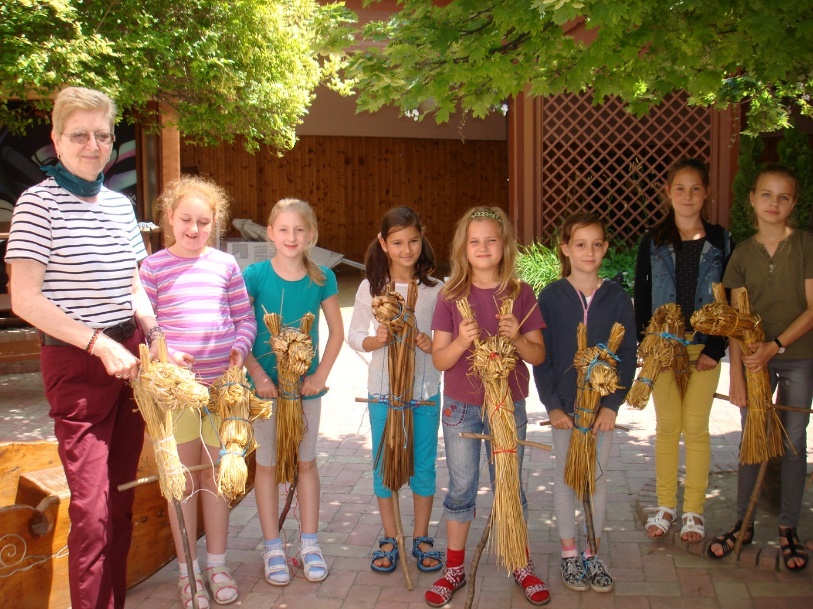 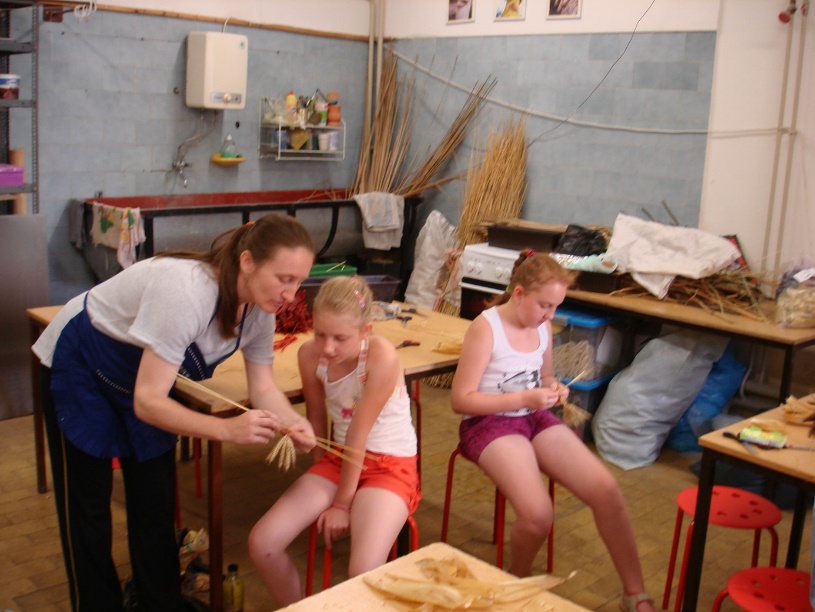 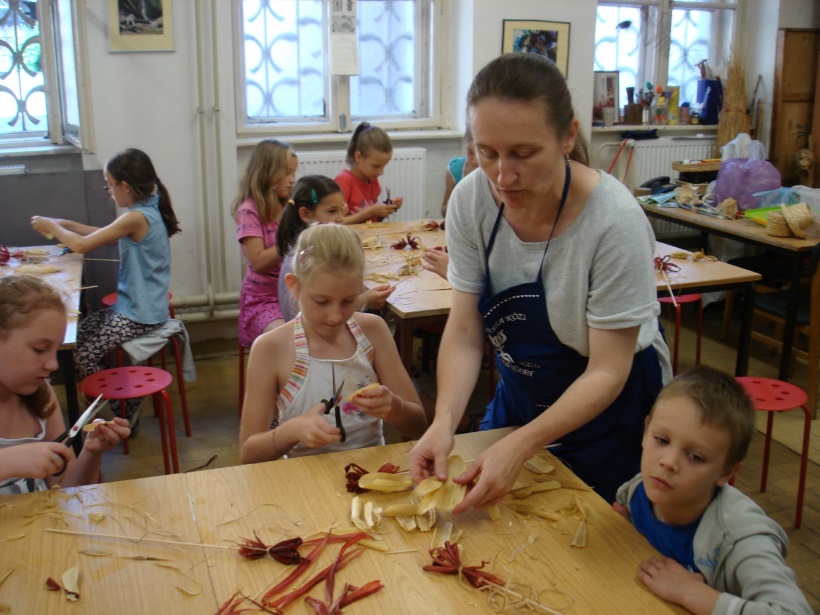 2015. 06. 29 - 07. 03. Gabonatündér tábor Kecskeméti Ifjúsági Otthonban.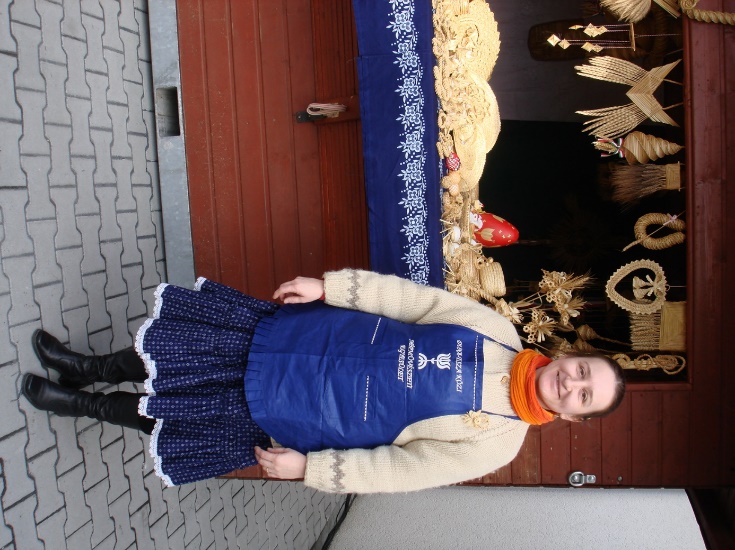 Grossenhain 2015.03.05-09.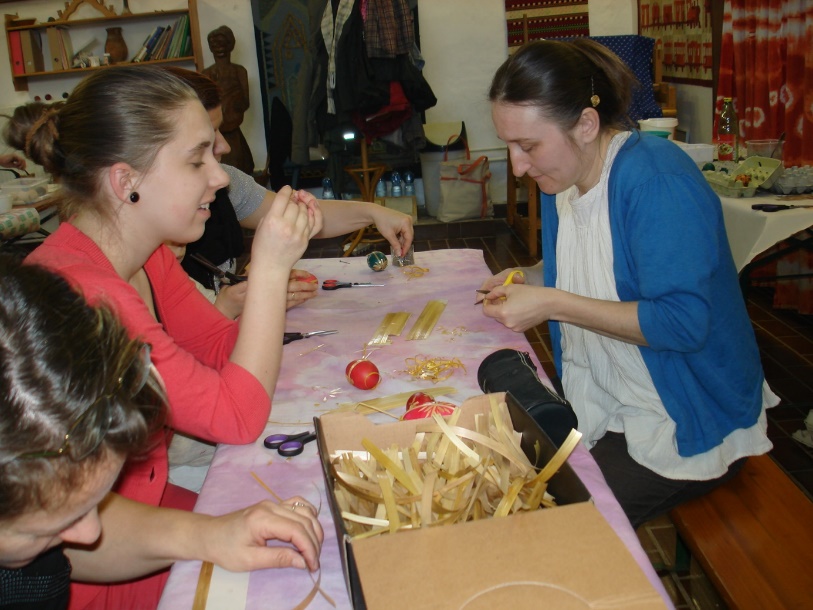 2015. Húsvét, Kecskeméti Népi Iparművészeti Gyűjtemény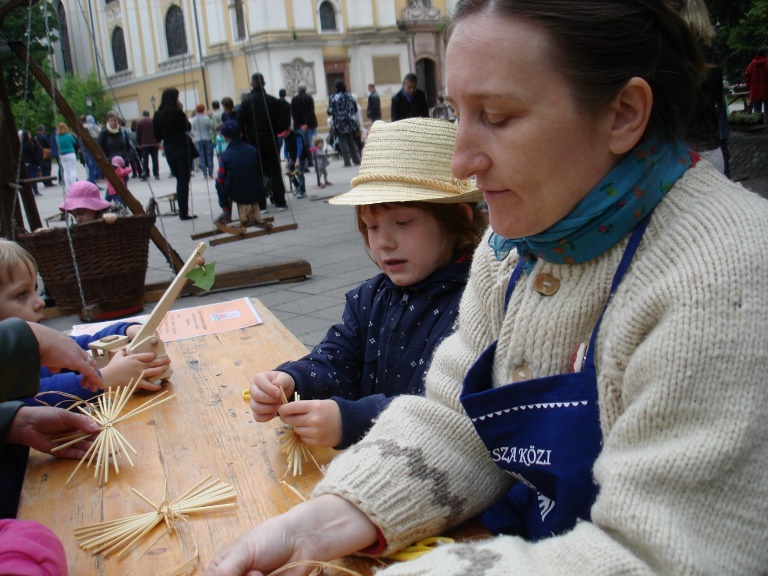 2015. Tavasza Kecskemét belvárosa kézműves foglalkozás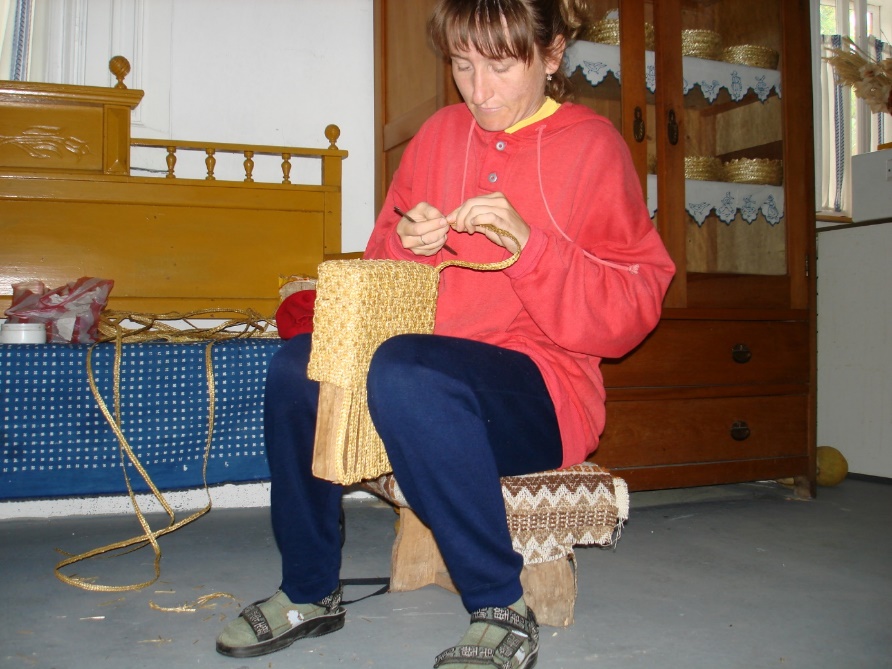 2008. 04. 11-13. Hajdúnánás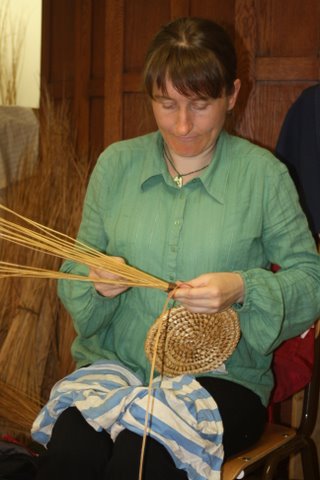 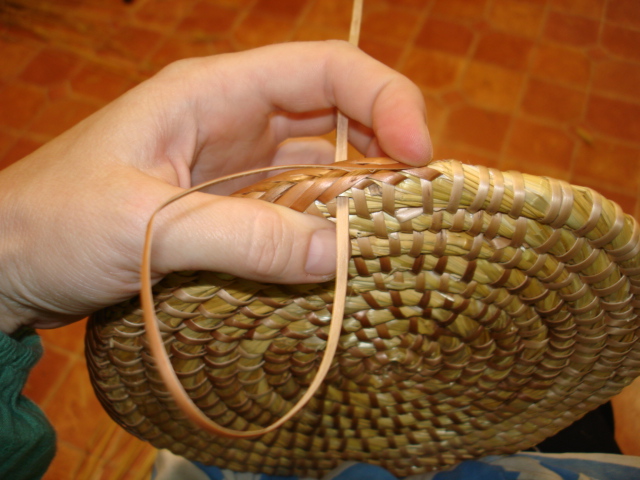 2010.05.15. Budapest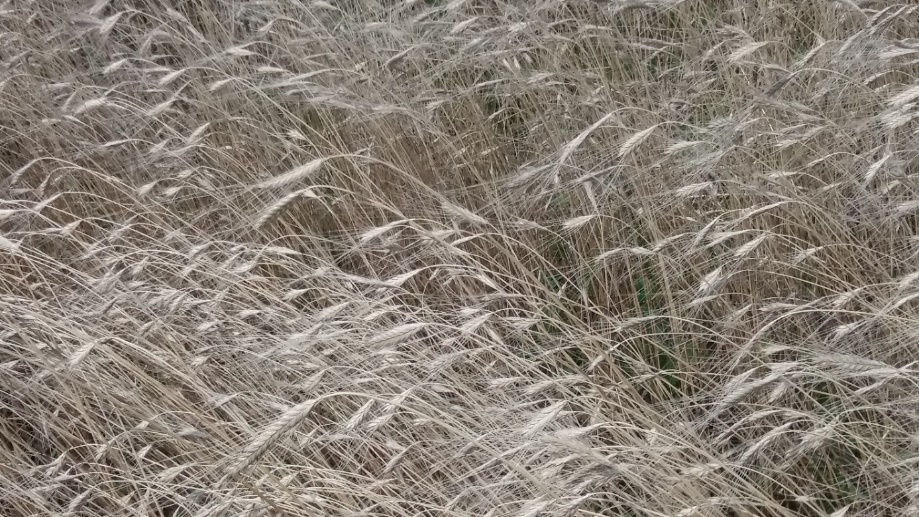 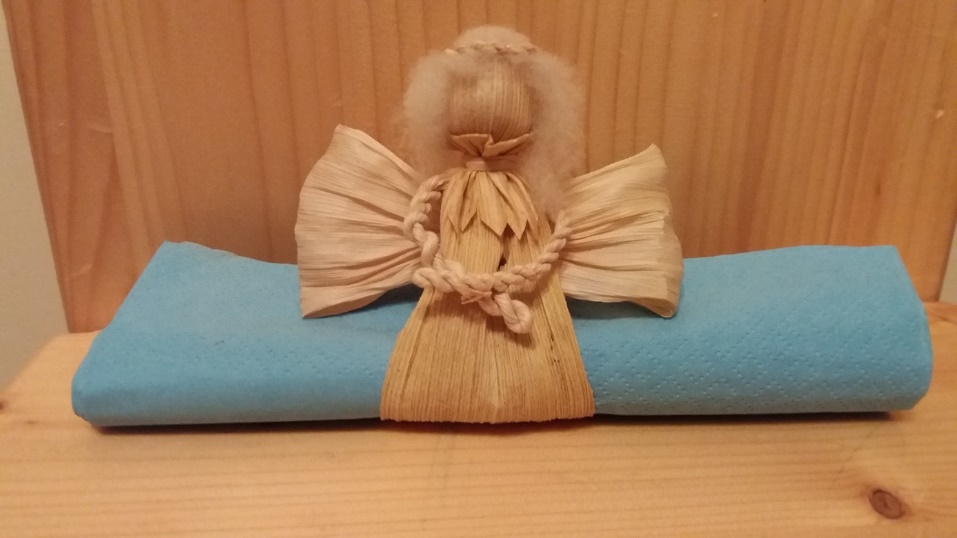 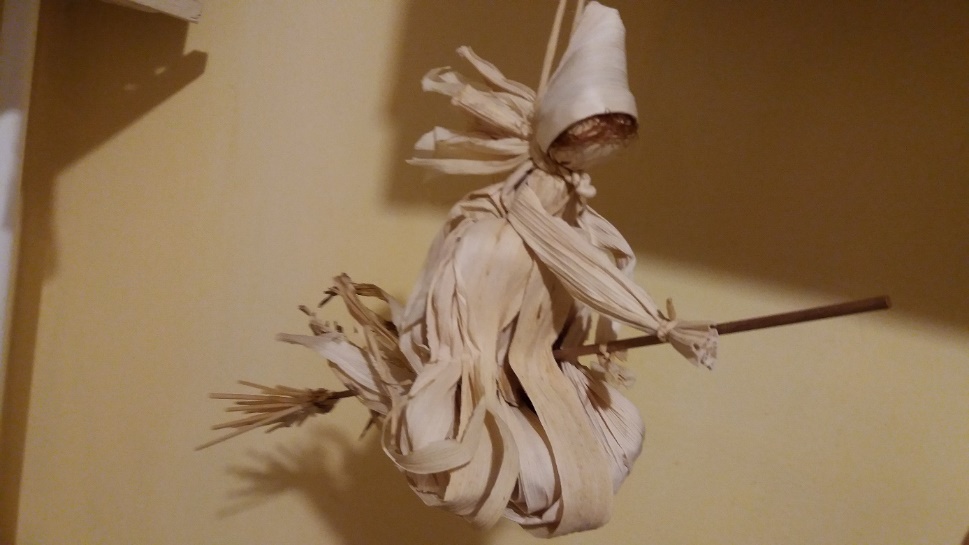 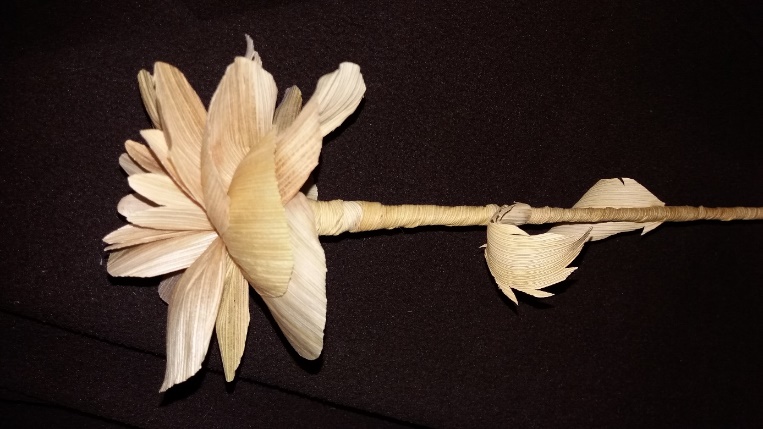 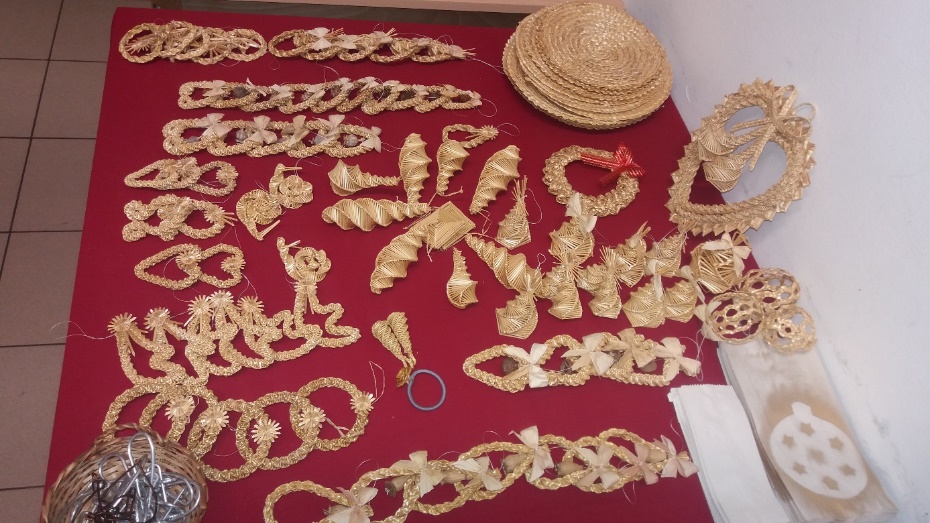  2018. Hartai bútorfestés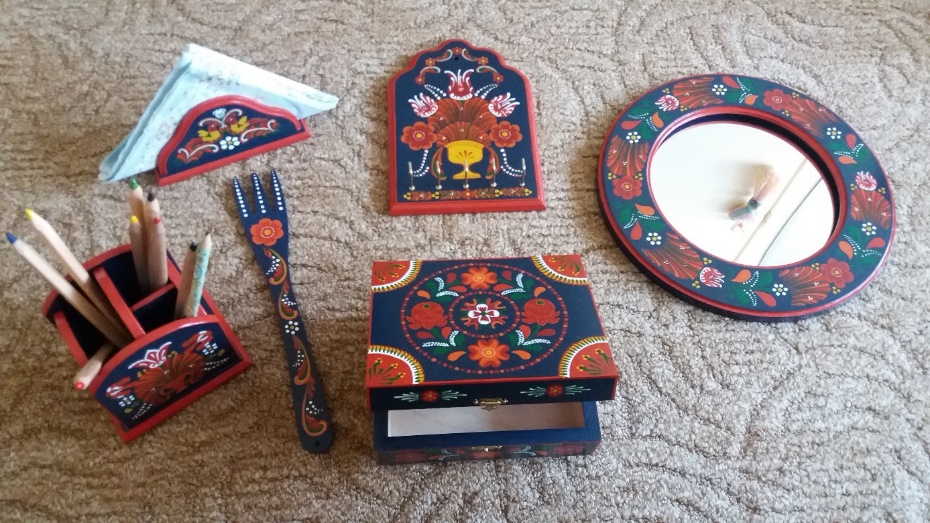 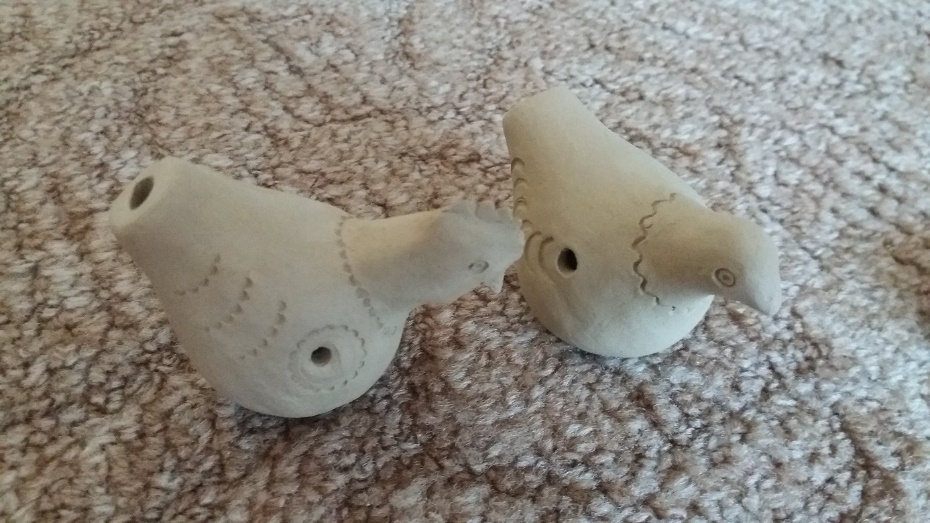 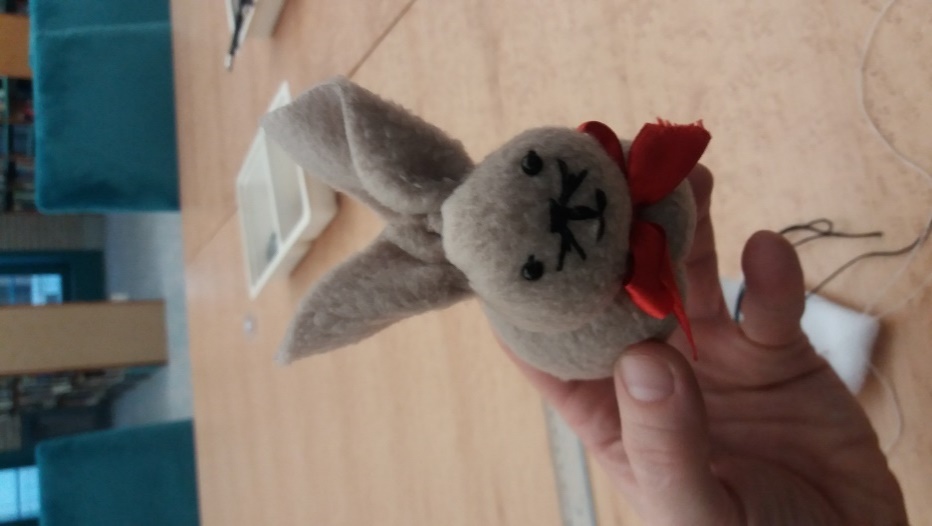 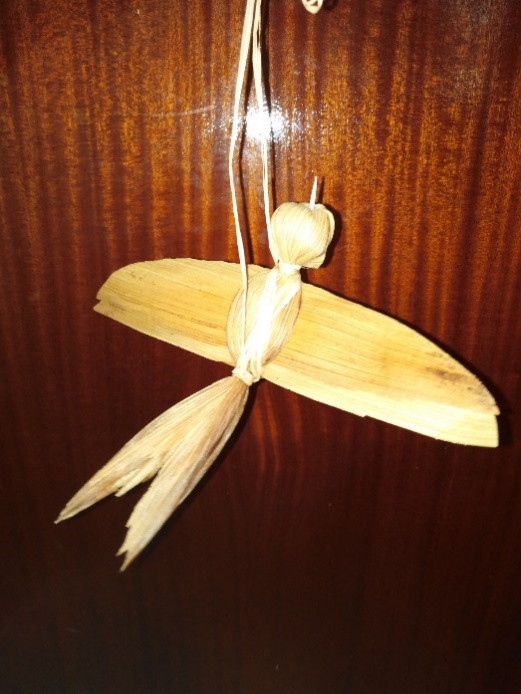 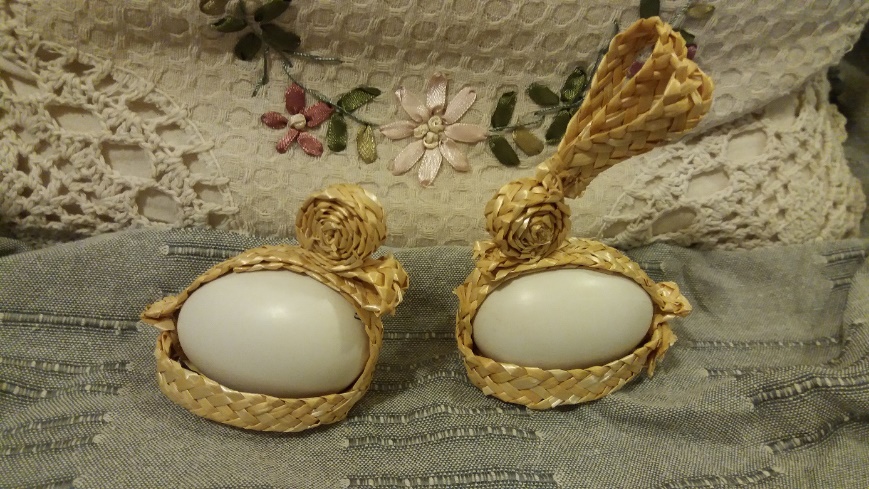 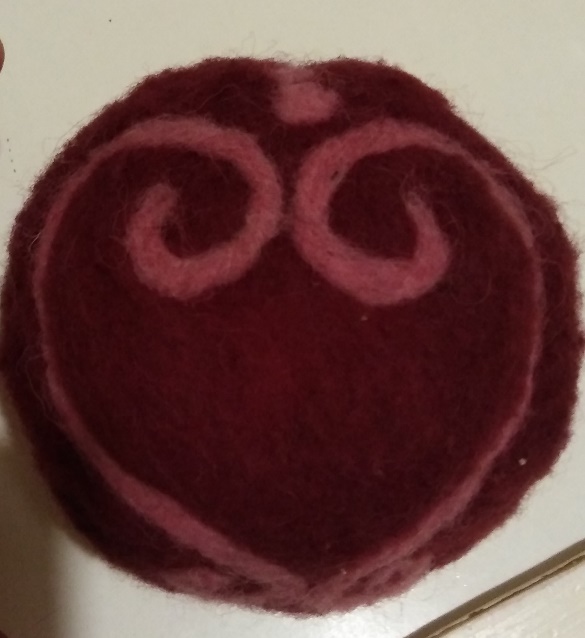 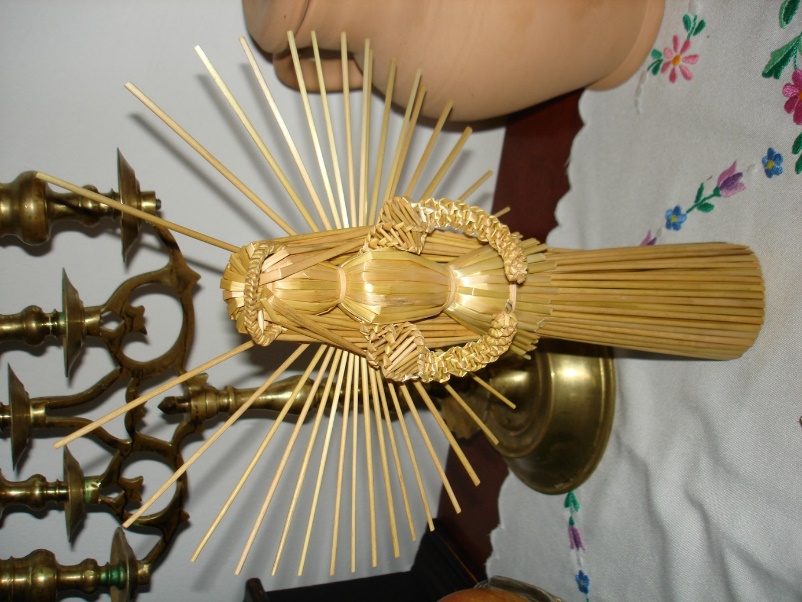 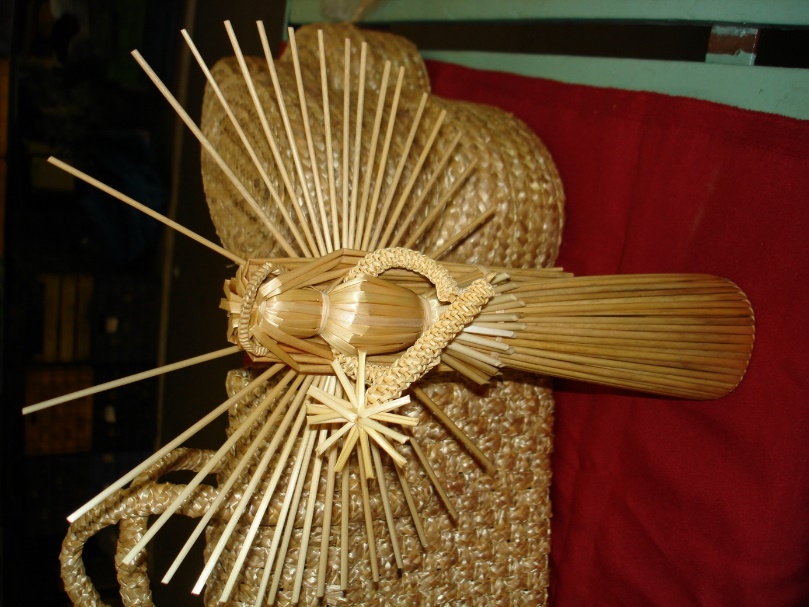 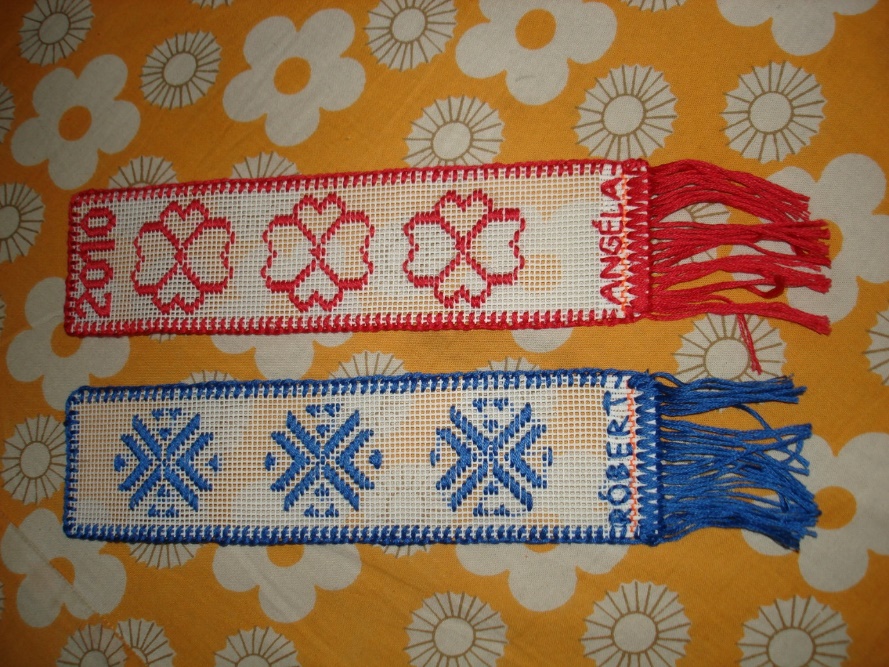 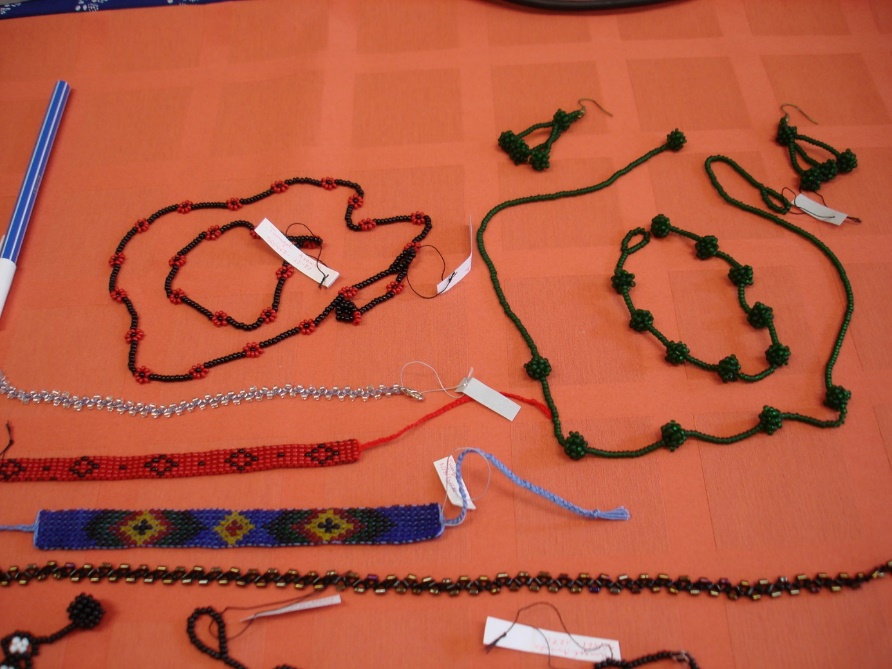 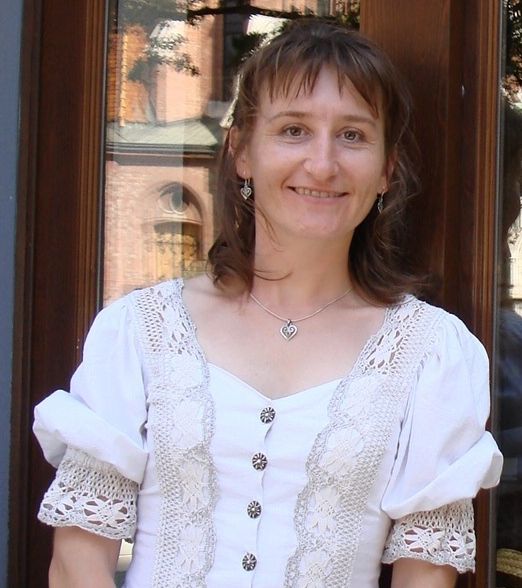 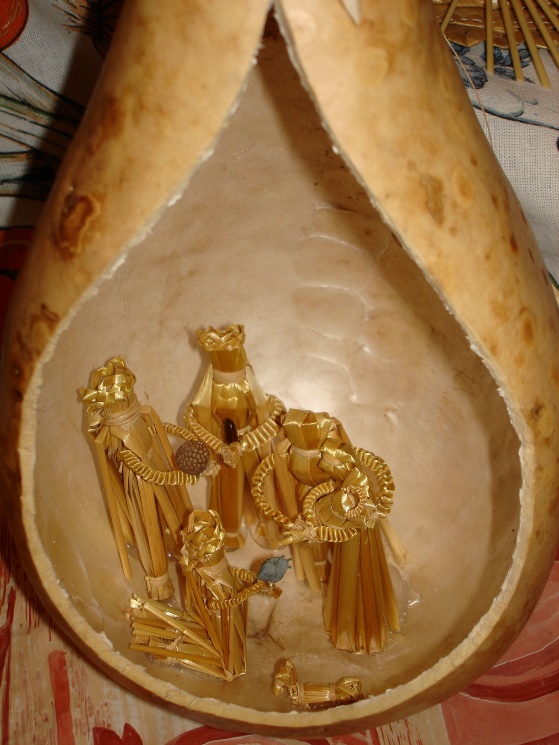 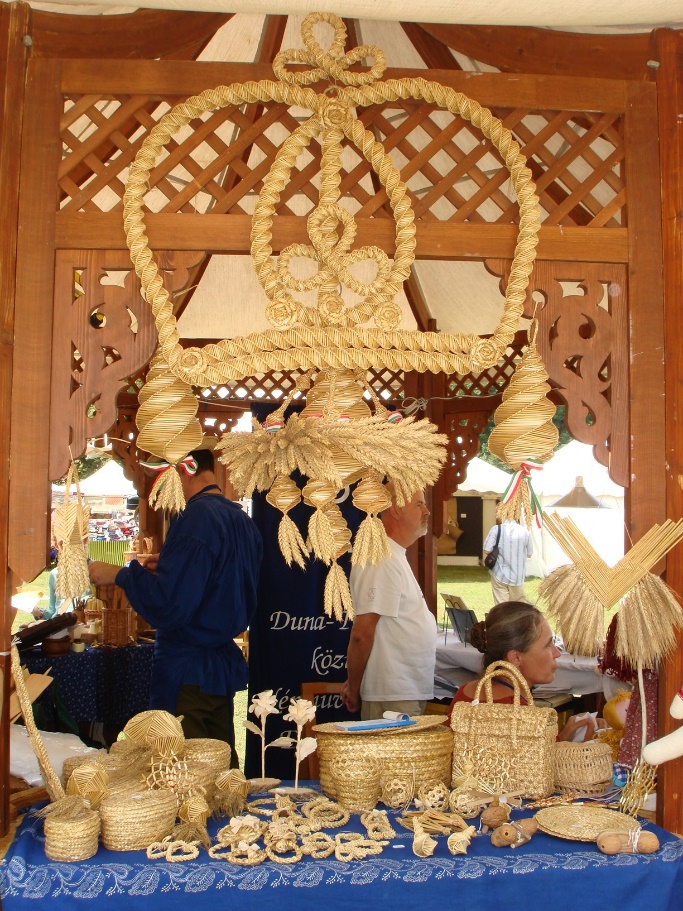  Fotó forrása: internet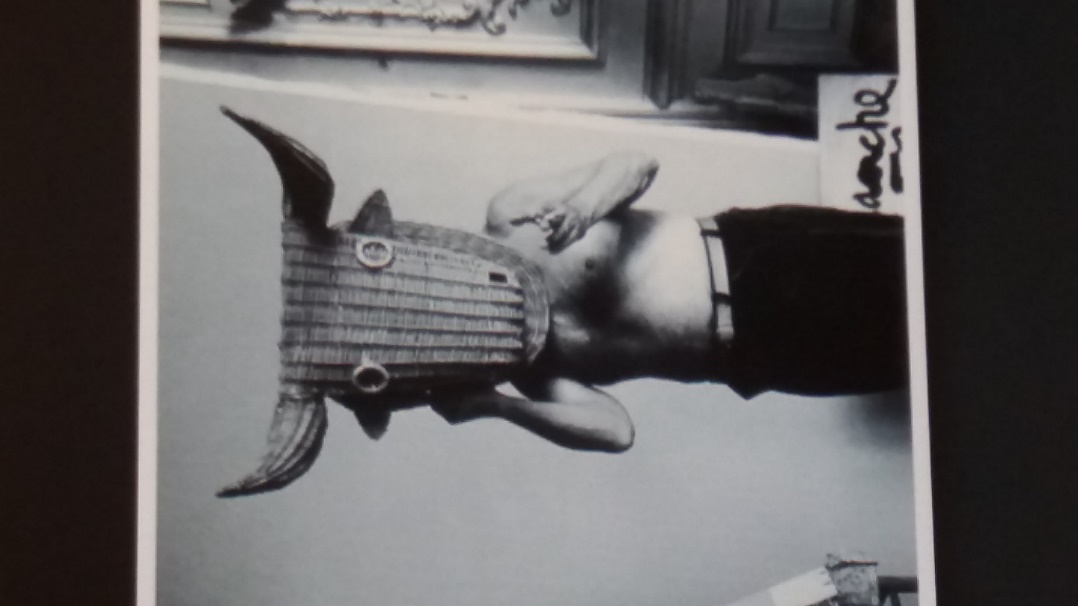 2017. Picasso film vetítésére készült a bikafej másolata. 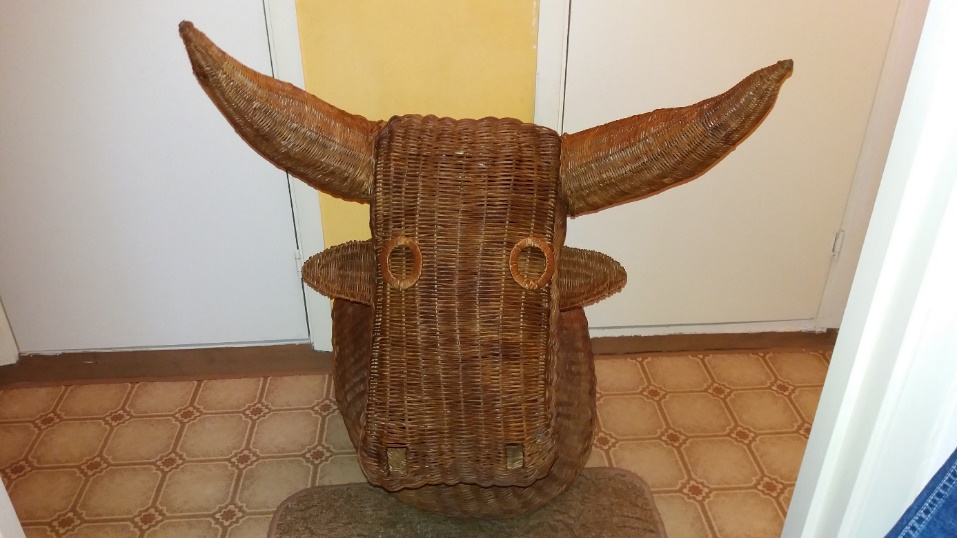 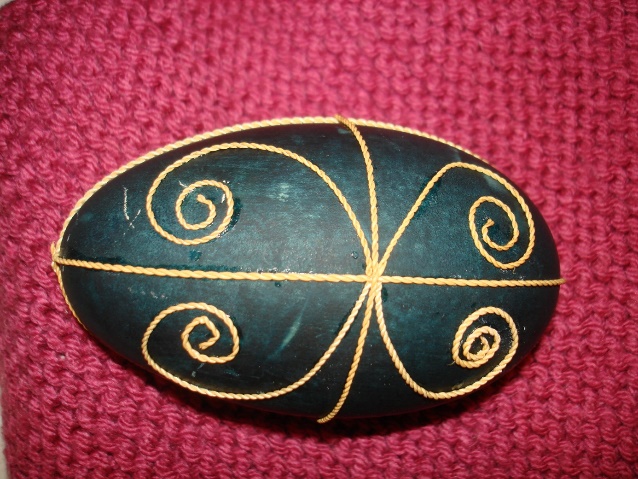 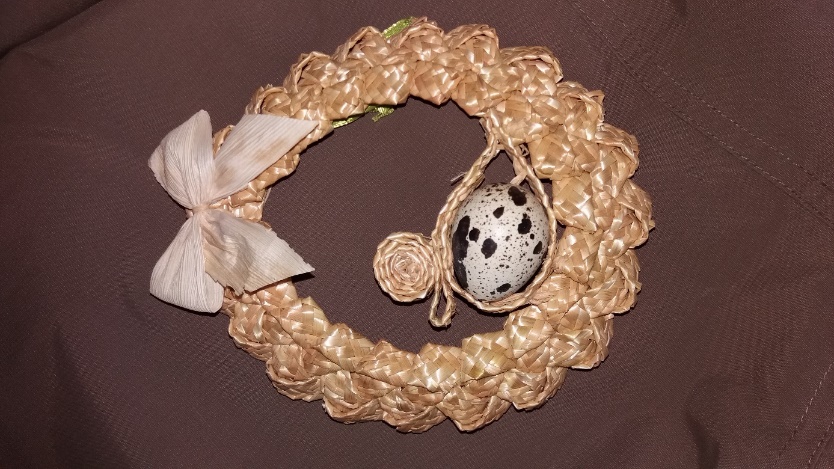 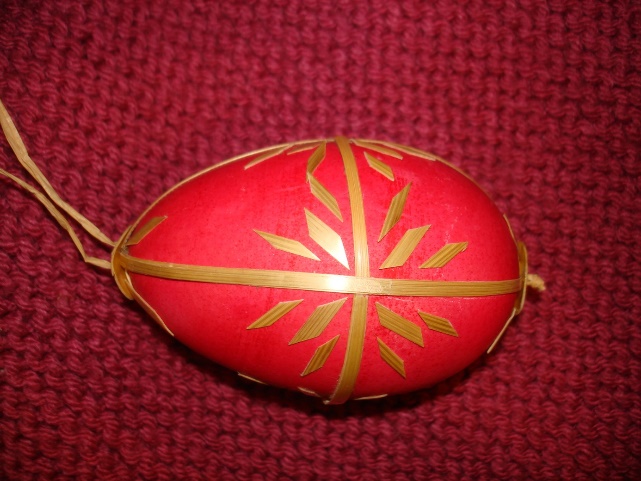 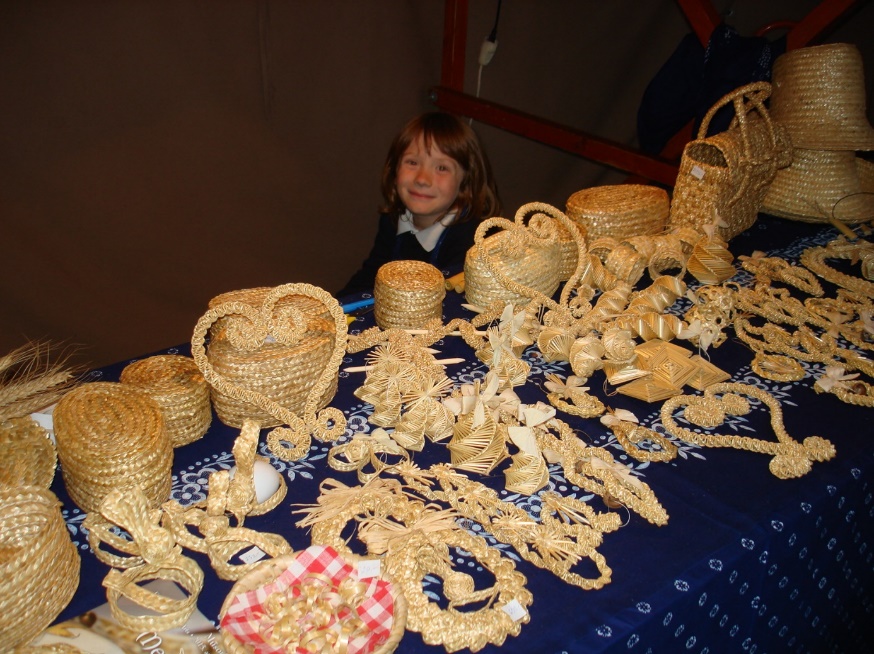 2015. Mesterségek Ünnepe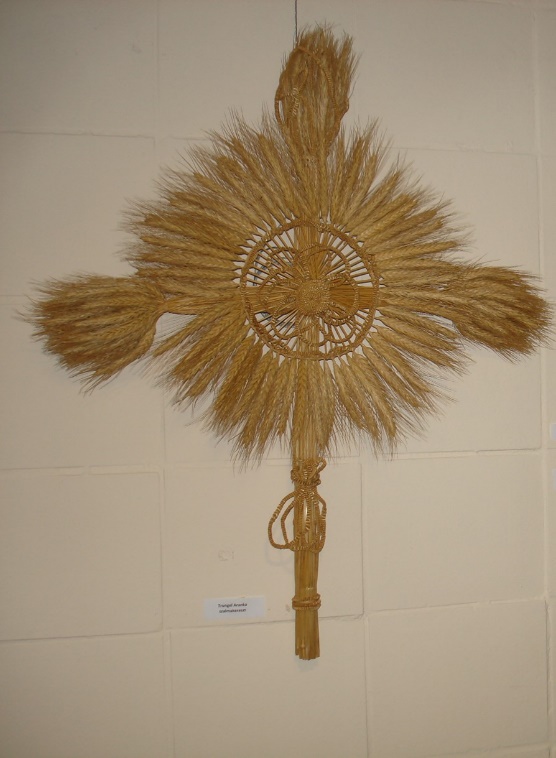 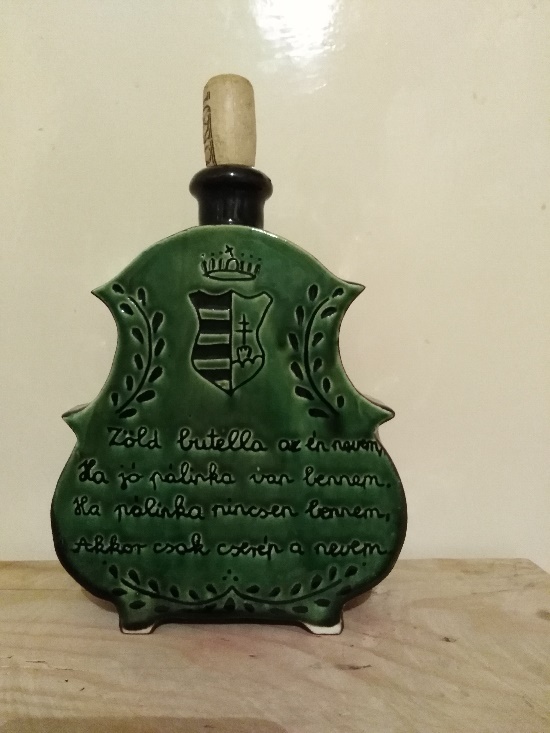 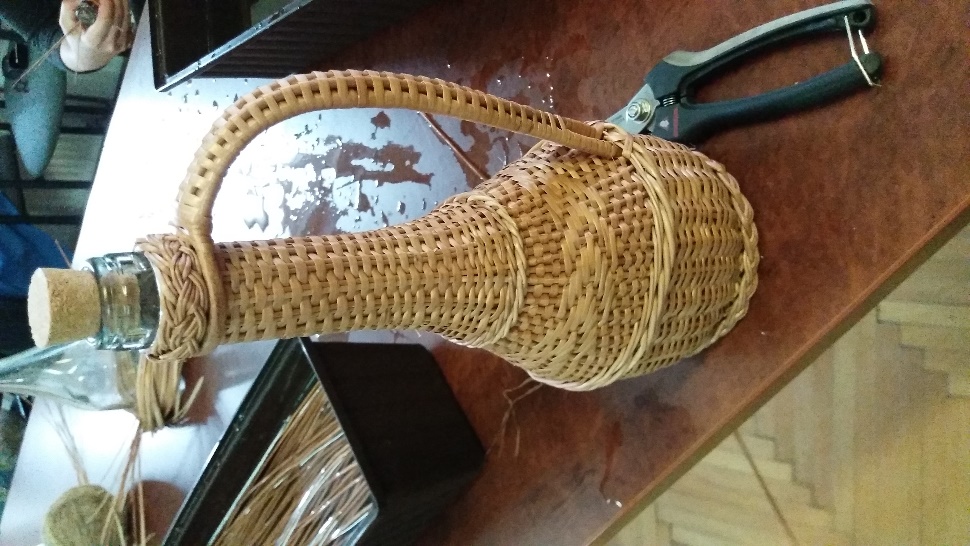 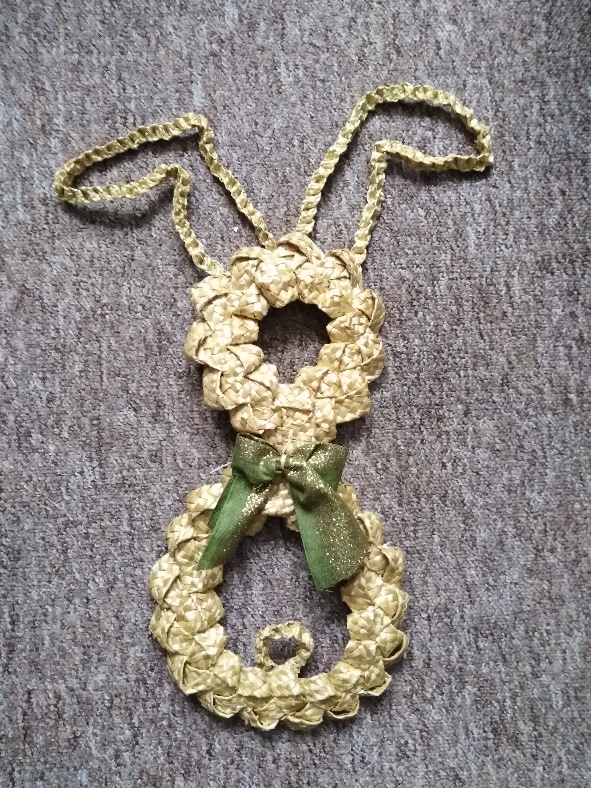 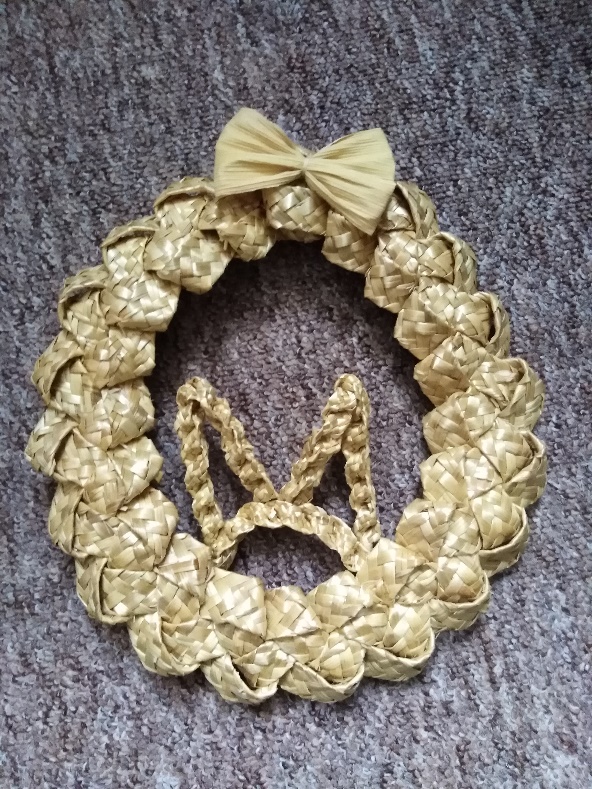 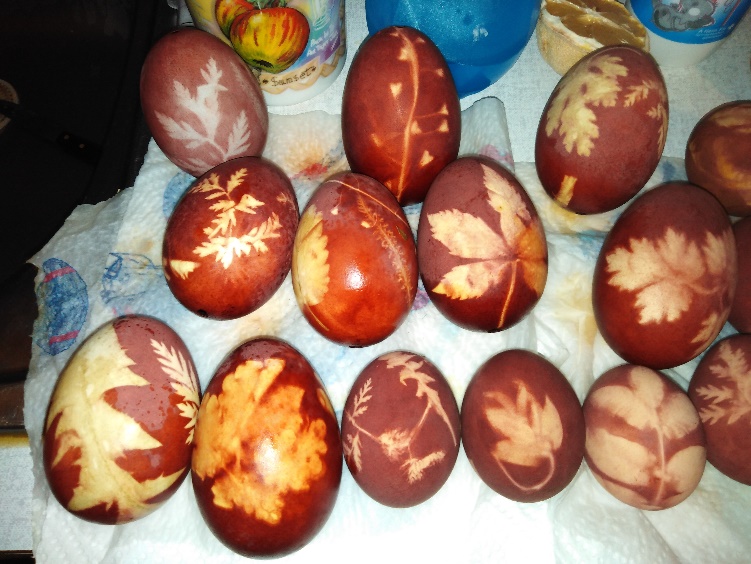 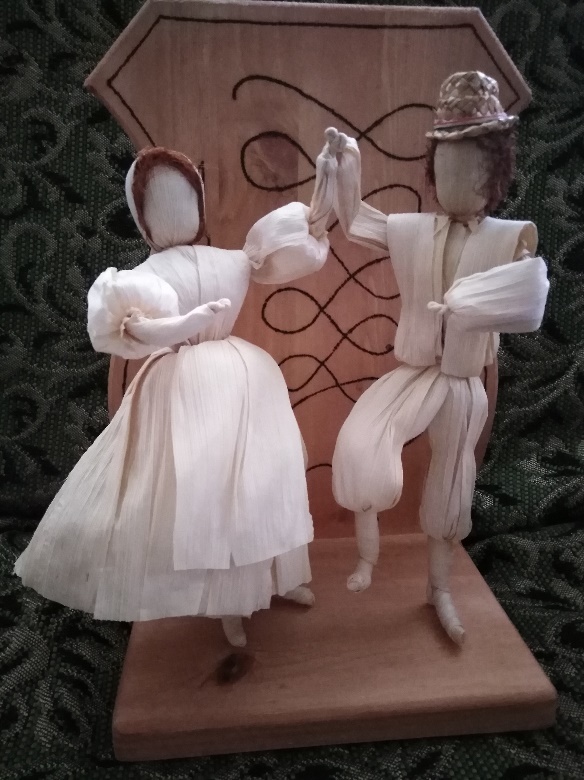 
2019. Kecskeméti Táncház vezetőinek az év végi ajándéka egy tanítványuktól.